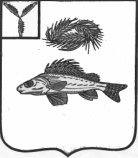 АДМИНИСТРАЦИЯ
МАРЬЕВСКОГО  МУНИЦИПАЛЬНОГО ОБРАЗОВАНИЯЕРШОВСКОГО  РАЙОНАСАРАТОВСКОЙ ОБЛАСТИПостановлениеот 26.04.2019  года                                № 22В соответствии с Федеральным законом РФ от 6 октября 2003 года №131-ФЗ «Об общих принципах организации местного самоуправления в Российской Федерации», руководствуясь Методикой проведения антикоррупционной экспертизы нормативных правовых актов и проектов нормативных правовых актов и Федеральным законом от 17.07.2009 №172-ФЗ «Об антикоррупционной экспертизе нормативных правовых актов и проектов нормативных правовых актов», администрация Марьевского муниципального образования Ершовского района ПОСТАНОВЛЯЕТ:Внести в Порядок проведения антикоррупционной экспертизы нормативных правовых актов и их проектов в администрации Марьевского муниципального образования, утвержденный постановлением администрации Марьевского  муниципального образования от 18.06.2015 №17 следующие изменения:Подпункт «б» пункта 4 изложить в новой редакции:«б) определение компетенции по формуле "вправе" - диспозитивное установление возможности совершения органами местного самоуправления (их должностными лицами), организациями (их должностными лицами) действий в отношении граждан и организаций»;Подпункт «д» пункта 4 изложить в новой редакции:«д) принятие нормативного правового акта за пределами компетенции - нарушение компетенции органов  местного самоуправления (их должностных лиц), организаций (их должностных лиц) при принятии муниципальных нормативных правовых актов»;Подпункт «е» пункта 4 изложить в новой редакции:«е) отсутствие или неполнота административных процедур - отсутствие порядка совершения органами местного самоуправления (их должностными лицами), организаций (их должностных лиц) определенных действий либо одного из элементов такого порядка »;Пункт 7 изложить в новой редакции:«7. Антикоррупционная экспертиза проектов  муниципальных нормативных правовых актов  проводится  в течение 3 рабочих дней со дня поступления исполнителю»;Пункт 12 изложить в новой редакции:«12. Антикоррупционная экспертиза действующих муниципальных нормативных правовых актов проводится  при проведении их правовой экспертизы и мониторинге их применения».Разместить настоящее постановление на официальном сайте администрации Ершовского  муниципального района.Глава Марьевского муниципального образования                    С.И. Яковлев   О внесении изменений в постановление администрации Марьевского МО от 18.06.2015 №17 